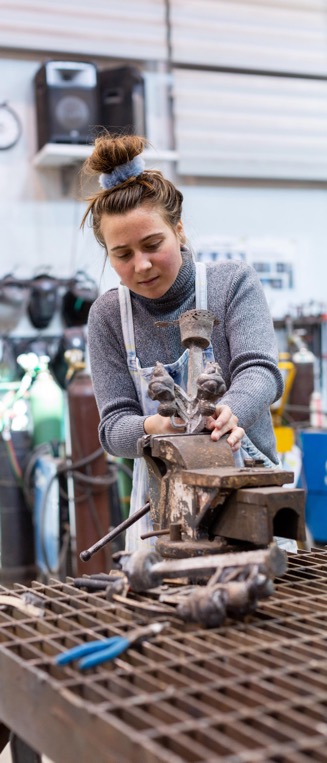 NAME OF EVENTWED.DEC. 255-7 P.M.Cavanaugh Hall CE 305eventbrite urlParagraph about event. Sed ut perspiciatis unde omnis iste natus error sit voluptatem accusantium doloremque laudantium, totam rem aperiam, eaque ipsa quae abillo inventore veritatis et quasi architecto beatae vitae dicta sunt explicabo.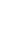 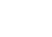 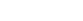 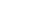 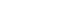 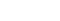 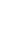 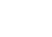 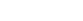 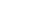 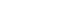 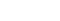 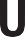 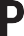 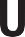 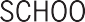 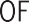 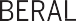 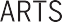 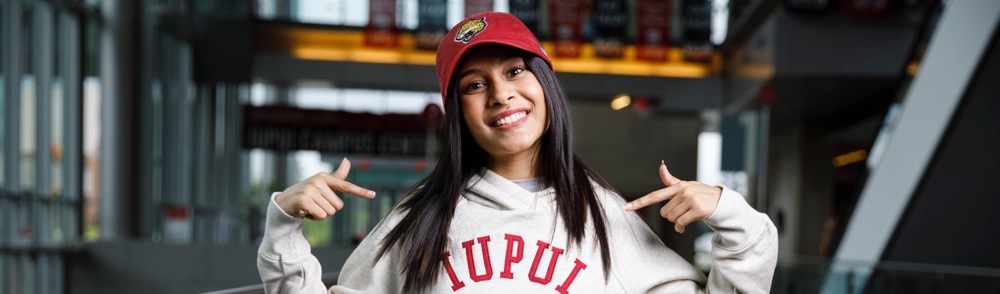 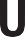 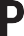 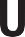 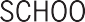 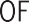 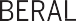 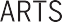 NAME OF EVENT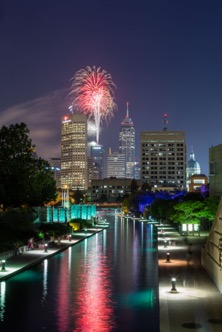 WED.DEC. 255-7 P.M.Cavanaugh Hall CE 305eventbrite urlParagraph about event. Sed ut perspiciatis unde omnis iste natus error sit voluptatem accusantium doloremque laudantium, totam rem aperiam, eaque ipsa quae ab illo inventore veritatis et quasi architecto beatae vitae dicta sunt explicabo. Nemo enim ipsam